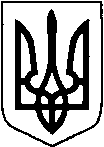 КИЇВСЬКА ОБЛАСТЬТЕТІЇВСЬКА МІСЬКА РАДАVІІІ СКЛИКАННЯДВАДЦЯТЬ ШОСТА СЕСІЯ    Р І Ш Е Н Н Я
   12  березня   2024 року                                                                     № 1225 -26 -VIIІПро надання громадянам дозволу  на розробку технічної документації із землеустрою щодо встановлення (відновлення) меж земельних ділянок для послідуючої передачі у власність,які розташовані на території Тетіївської міської ради                      Розглянувши заяви громадян, свідоцтва на право власності на об'єкти нерухомого майна, земельно-облікову документацію (ЗКК), керуючись пунктом 34 частини 1 статті 26, підпунктом 9 статті 33 Закону України «Про місцеве самоврядування в Україні», відповідно до статей 12,116,118,121,122,186, Перехідних положень Земельного кодексу України, Закону України «Про землеустрій», Тетіївська міська рада                                                         В И Р І Ш И Л А :1. Надати дозвіл на розробку технічної документації із землеустрою щодо  встановлення (відновлення) меж земельних ділянок в натурі (на місцевості), для послідуючої передачі у власність в с. Кашперівка:-   Зелінському Валерію Григоровичу по  вул. Сонячній, 33  орієнтовною площею 0,15 га для будівництва та обслуговування житлового будинку, господарських будівель і споруд за рахунок земель комунальної власності  міської ради;2. Технічну документацію із землеустрою щодо встановлення (відновлення) меж         земельних ділянок для послідуючої передачі у власність, направити  на           затвердження  до  Тетіївської  міської  ради.3. Контроль за виконанням даного рішення покласти на постійну депутатську комісію з питань регулювання земельних відносин, архітектури, будівництва та    охорони навколишнього середовища (голова комісії - Крамар  О.А.) та на першого  заступника міського голови Кизимишина В.Й..        Секретар міської ради                                                    Наталія ІВАНЮТА